西部简报第9期成都国家现代服务业信息安全产业化基地  二〇一八年九月二十九日国信安基地9月新闻动态看，中国网安如何做好 “主场外交” | 国家网络安全宣传周特刊9月17-23日，2018年国家网络安全宣传周在蓉举行，中国网安面对“新时代”、共谋网信发展“新态势”，潜心“新科技”、共筑国城业家“新安全”，在本次的网络安全宣传周上向社会大众完美展示了“网安形象”。 中国电科携旗下网络安全子集团中国网安“盛装”亮相，得到了各级领导的关心和指导。在9月19日的开幕式上，中共中央政治局委员、中宣部部长黄坤明，中宣部副部长、中央网信办主任庄荣文，四川省委书记彭清华，四川省人民政府省长尹力与中央有关部委领导一行，以及中央网信办副主任刘烈宏、中国工程院院士王小谟与多位出席开幕式的嘉宾等先后来到中国电科展台参观体验，关注和了解中国网安展出的多项网络安全最新产品和解决方案。中国电科总经理、党组副书记吴曼青与中国网安董事长、党委书记李成刚，中国网安副总经理卿昱等人热情接待了来访的中央与地方领导。在参观中，黄坤明高度肯定了中国电科担当“国之重器”使命，在推进网信领域自主可控方面所取得的各项成果。久远银海人工智能团队参赛获奖人工智能技术在民生领域的应用是久远银海重要创新发展方向。为进一步展现和提升公司人工智能技术成果，近日，公司人工智能团队Gsmart（见智）以自主研发的“见智·银海人工智能行业应用平台”作为技术支撑，参加了阿里云“天池大数据竞赛”——FDDC2018金融算法挑战赛02－A股上市公司公告信息抽取，在1507个参赛队伍中名列第四，并荣获“最具创意极客奖”。“见智·银海人工智能行业应用平台”于2017年发布，它依托公司在民生领域的深厚土壤和专业沉淀，务实创新、脚踏实地，以“智鉴、智析、智服、智讯”的特性，实现“智能民生、智享健康、智促融合”的目标。目前公司人工智能技术已在医疗费用管理、医学影像识别、电子病历结构化等健康医疗方向应用。无声信息助力2018国家网络安全宣传周9月17至23日，主题为“网络安全为人民，网络安全靠人民”的2018国家网络安全宣传周在全国范围内统一举行，宣传周开幕式、网络安全博览会、网络安全技术高峰论坛等重要活动落地主会场成都。无声信息作为领先的安全服务提供商，每年都积极参与宣传周活动。本次，无声信息亮相“大数据安全和个人信息保护”分论坛、“巅峰极客”大赛、四川师范大学网络安全教育主题日、重庆网络安全宣传周等多地活动，展示无声信息网络空间的攻击与防护技术，围绕“网络安全为人民，网络安全靠人民”的主题，科普个人信息防护知识，增强公众安全意识。无声信息通过构建一体化的Web安全监测防护平台，在传统WAF规则防护的基础上，采用独有的场景感知、固化URL检测等先进技术，对抗高级web攻击和利用漏洞攻击等行为，通过主动反制技术，有效应对利用隐蔽链路或多级代理进行web攻击的黑客行为；通过主动构建攻击者信息资源库，对攻击者进行深度信息挖掘，让攻击者无法遁形。机械科学研究总院集团公司副总经理李亚平莅临效率源考察近日，机械科学研究总院集团有限公司党委副书记、副总经理李亚平一行莅临效率源考察。内江市委书记马波、市人大副主任、市经开区党委书记陈伟全等市区领导陪同考察。效率源董事长梁效宁汇报了公司发展历程、行业地位、创新平台、核心技术和国内外市场情况。重点汇报了公司全球领先的数据恢复核心技术，以及研发、生产和销售情况。李亚平副总经理对效率源取得的科研成果表示充分肯定。李亚平副总经理仔细考察了效率源新的市场定位，特别是公司把数据恢复技术与大数据应用、云存储应用、人工智能应用开发新的战略性新产品相结合，坚持做好工业设计，把软件设计和硬件制造相结合，形成信息安全智能硬件产品。认为公司确定的差异化战略是能促进公司发展的。启明星辰与国家工业信息安全发展研究中心联手 为工业信息安全再添新动力9月19日下午，由成都市人民政府主办，国家工业信息安全发展研究中心承办的“工业信息安全主题论坛”在成都举行。中国信息安全领军企业启明星辰与国家工业信息安全发展研究中心在现场签署战略合作协议，双方正式达成战略合作伙伴关系。启明星辰是中国网络安全产业领军企业，也是最早开展工控安全的网络安全企业，此次战略合作达成后，双方将在工控安全行业各领域展开深度研究合作，共同推进产业持续积极发展。此次论坛作为国家网络安全宣传周的主题活动之一，为探讨工业信息安全发展搭建起良好的交流平台，为推动工业信息安全的发展起到了积极的推动作用。启明星辰将会与业界同仁一起携手构建开放、协作、共享、互联的工业互联网安全新业态，共同保障国家基础设施和国计民生生产领域中的工业互联网安全，实现网络空间战时代的国泰民安。【企业简讯】【思维世纪】：9月17日，2018年国家网络安全宣传周在成都会展中心开幕，思维世纪的敏感资产管理系统成为本次中国移动数据安全方向的唯一参展产品，向各级领导以及各界群众充分展现了中国移动数据安全管控和治理能力。敏感资产管理系统主要是通过建立“人员、资产、风险”三位一体闭环管理体系，按照“要求、执行、检查、评价、整改”的合规理念，从中国移动数据资产全网概况、敏感数据资产态势、敏感数据资产热力地图、敏感数据访问热力TOP10等指标，对中国的敏感数据虚拟资产进行了全面梳理，构建敏感数据资产管理体系。【科来】：近日，沈院士于百忙之中专程到访科来成都总部，了解科来近年来在网络安全技术创新方面的工作情况与创新工作成果，对科来的发展进程与愿景表示殷切期盼。在详细听取科来工作汇报后，沈院士表示，科来是一家非常具有工匠精神与创新精神的企业，具有独到的网络安全工作思路与见解，科来的技术特色非常突出，能够一如既往的专注于网络协议的研究工作15年时间，这在国内企业中十分难得。沈院士积极肯定科来在网络安全领域的技术创新工作，并鼓励科来要坚持信念、摆脱束缚，继续勇于创新！【四方伟业】：近年来，随着跨境电商、快件等新型贸易业态的兴起，贸易形态日趋多样化，海关在税收征管、走私打击等方面，面临着报关单涉税与准入审核难、报关单及舱单商品比对难的“两难”处境。四方伟业深入知悉客户需求，结合大数据和人工智能核心技术，提出了“海关人工智能应用”的解决方案，将海关历史报关单数据、审单人员对历史报关单的审查、处置、补税的结果数据作为样本，提取特征字段，利用四方伟业自主可控的机器学习和人工智能技术，对报关单的税收与准入风险进行智能预判，为专家审单提供精准化支持，减少人力物力成本，提高工作效率及审核结果的准确率。【知道创宇】：2018年9月20日，由知名人力资源科技领域综合解决方案提供商——肯耐珂萨举办的2018用户生态峰会在上海隆重举行，评选设立“人才吸引与招募实践奖”、“学习发展实践奖”、“人才发展实践奖”、“组织发展实践奖”和“人力资源创新与应用奖”5大类奖项，知道创宇凭借在人力资源管理与人才发展方面的积极探索和创新实践，荣获“组织发展实践奖”，获得组委会的积极肯定和鼓励。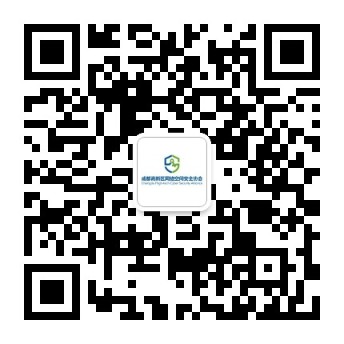 （成都高新区网络空间安全协会公众号二维码）报送：省、市、高新区有关领导、有关部门抄送: 信息安全企业成都国信安信息产业基地有限公司、四川省信息安全产业技术创新联盟、成都高新区网络空间安全协会编印    共印84份您的朋友 卫士通钟余宋李 为这封邮件插入了背景音乐 - 下载 播放播放器加载中...正在发送...此邮件已成功发送。再回一